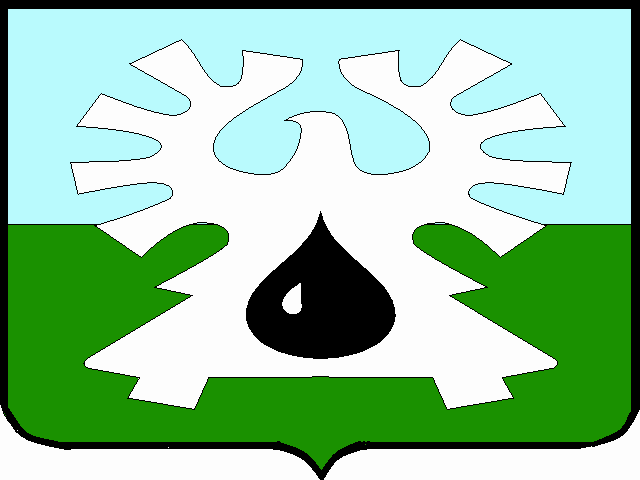 МУНИЦИПАЛЬНОЕ ОБРАЗОВАНИЕ ГОРОД УРАЙХанты-Мансийский автономный округ - ЮграАДМИНИСТРАЦИя ГОРОДА УРАЙПОСТАНОВЛЕНИЕот _______________                                                                                                                        №____О внесении изменений в муниципальную программу «Развитие физической культуры, спорта и туризма в городе Урай» на 2019-2030 годы В соответствии со статьей 179 Бюджетного кодекса Российской Федерации,  Федеральными законами от 28.06.2014 №172 «О стратегическом планировании в Российской Федерации», от 06.10.2003 №131-ФЗ «Об общих принципах организации местного самоуправления в Российской Федерации», постановлением администрации города Урай от 25.06.2019 №1524 «О муниципальных программах муниципального образования  городской округ город Урай»:1. Внести изменения в муниципальную программу «Развитие физической культуры, спорта и туризма в городе Урай» на 2019-2030 годы, утвержденную постановлением администрации города Урай от 25.09.2018 №2470, согласно приложению.2. Опубликовать постановление в газете «Знамя» и разместить на официальном сайте органов местного самоуправления города Урай в информационно-телекоммуникационной сети «Интернет».3. Контроль за выполнением постановления возложить на заместителя главы города Урай Е.Н. Подбуцкую. Глава города Урай                                                                                   Т.Р.ЗакирзяновПриложение к постановлению администрации города Урайот ___________ №________Изменения в муниципальную программу «Развитие физической культуры, спорта и туризма в городе Урай» на 2019-2030 годы (далее – муниципальная программа)В паспорте муниципальной программы:1) строку 9 изложить в новой редакции:«»;2) строку 11 изложить в новой редакции:«».2. В таблице 1 муниципальной программы:1) строки 1-4 изложить в новой редакции:«»;2) строку 8 изложить в новой редакции:«».3. Таблицу 2 муниципальной программы изложить в новой редакции:«Таблица 2Распределение финансовых ресурсов муниципальной программы».4. Таблицу 4 муниципальной программы изложить в новой редакции:«Таблица 4Сводные показатели муниципальных заданий».5. Строки 1-4 таблицы приложения 1 к муниципальной программе изложить в новой редакции:«»;6. Таблицу «Публичная декларация о результатах реализации мероприятий муниципальной программы «Развитие физической культуры, спорта и туризма в городе Урай» на 2019-2030 годы» приложения 3 к муниципальной программе изложить в новой редакции:«Публичная декларация о результатах реализации мероприятий муниципальной программы«Развитие физической культуры, спорта и туризма в городе Урай» на 2019-2030 годы».9.Целевые показатели муниципальной программы1) увеличение доли населения, систематически занимающегося физической культурой и спортом, с 36,5% до 57,6%;2) увеличение доли детей и молодежи (возраст 3 - 29 лет), систематически занимающихся физической культурой и спортом, в общей численности детей и молодежи с 77,2% до 86,6%;3) увеличение доли граждан среднего возраста (женщины: 30 - 54 года; мужчины: 30 - 59 лет), систематически занимающихся физической культурой и спортом, в общей численности граждан среднего возраста с 21,6% до 53,5%;4) увеличение доли граждан старшего возраста (женщины: 55 - 79 лет; мужчины: 60 - 79 лет), систематически занимающихся физической культурой и спортом, в общей численности граждан старшего возраста с 5,2% до 35,6%;5) увеличение доли граждан, занимающихся физической культурой и спортом по месту работы, в общей численности населения, занятого в экономике, с 24,0% до 35,1%;6) увеличение доли обучающихся, систематически занимающихся физической культурой и спортом, в общей численности обучающихся с 72,0% до 81,6%;7) увеличение доли лиц с ограниченными возможностями здоровья и инвалидов, систематически занимающихся физической культурой и спортом, в общей численности данной категории населения с 14,1% до 30,6%;8) увеличение доли граждан, выполнивших нормативы Всероссийского физкультурно-спортивного комплекса «Готов к труду и обороне» (ГТО), в общей численности населения, принявшего участие в сдаче нормативов Всероссийского физкультурно-спортивного комплекса «Готов к труду и обороне» (ГТО), с 30,0% до 58,0%;8.1) из них учащихся и студентов с 50,0% до 73,0%;9) увеличение доли занимающихся по программам спортивной подготовки в организациях ведомственной принадлежности физической культуры и спорта, в общем количестве занимающихся в организациях ведомственной принадлежности физической культуры и спорта с 0,0% до 100,0%;10) увеличение уровня обеспеченности граждан спортивными сооружениями исходя из единовременной пропускной способности объектов спорта с 47,2% до 57,4%;11) увеличение численности туристов, размещенных в коллективных средствах размещения, от 3100 человек до 4450 человек;12) увеличение количества туристических маршрутов с 5 ед. до 10 ед.11.Параметры финансового обеспечения муниципальной программы1. Источник финансового обеспечения муниципальной программы: местный бюджет, бюджет Ханты-Мансийского автономного округа – Югры, внебюджетные источники.2. Для реализации муниципальной программы всего необходимо:1) на 2019 год – 273 013,6 тыс. рублей2) на 2020 год – 306 990,7 тыс. рублей3) на 2021 год – 158 306,9 тыс. рублей4) на 2022 год – 158 306,9 тыс. рублей5) на 2023 год – 134 909,4 тыс. рублей6) на 2024 год – 134 909,4 тыс. рублей7) на 2025 год – 134 909,4 тыс. рублей8) на 2026 год – 134 909,4 тыс. рублей9) на 2027 год – 134 909,4 тыс. рублей10) на 2028 год – 134 909,4 тыс. рублей11) на 2029 год – 134 909,4 тыс. рублей12) на 2030 год – 134 909,4 тыс. рублей1.Доля населения, систематически занимающегося физической культурой и спортом, в общей численности населения <1>%36,548,552,554,556,057,057,057,157,257,357,457,557,657,62.Доля детей и молодежи (возраст 3 - 29 лет), систематически занимающихся физической культурой и спортом, в общей численности детей и молодежи <2>%77,278,579,181,082,684,586,086,186,286,386,486,586,686,63.Доля граждан среднего возраста (женщины: 30 - 54 года; мужчины: 30 - 59 лет), систематически занимающихся физической культурой и спортом, в общей численности граждан среднего возраста <2>%21,631,033,339,844,448,852,653,053,153,253,353,453,553,54.Доля граждан старшего возраста (женщины: 55 - 79 лет; мужчины: 60 - 79 лет), систематически занимающихся физической культурой и спортом, в общей численности граждан старшего возраста <2>%5,233,033,534,034,334,635,035,135,235,335,435,535,635,68.Доля граждан, выполнивших нормативы Всероссийского физкультурно-спортивного комплекса «Готов к труду и обороне» (ГТО), в общей численности населения, принявшего участие в сдаче нормативов Всероссийского физкультурно-спортивного комплекса «Готов к труду и обороне» (ГТО) <3>%30,035,048,049,050,051,052,053,054,055,056,057,058,058,0Номер основного мероприятияОсновные мероприятия муниципальной программы (их взаимосвязь с целевыми показателями муниципальной программы)Ответственный исполнитель/соисполнитель Ответственный исполнитель/соисполнитель Источники 
финансированияИсточники 
финансированияФинансовые затраты на реализацию (тыс.рублей)Финансовые затраты на реализацию (тыс.рублей)Финансовые затраты на реализацию (тыс.рублей)Финансовые затраты на реализацию (тыс.рублей)Финансовые затраты на реализацию (тыс.рублей)Финансовые затраты на реализацию (тыс.рублей)Финансовые затраты на реализацию (тыс.рублей)Финансовые затраты на реализацию (тыс.рублей)Финансовые затраты на реализацию (тыс.рублей)Финансовые затраты на реализацию (тыс.рублей)Финансовые затраты на реализацию (тыс.рублей)Финансовые затраты на реализацию (тыс.рублей)Финансовые затраты на реализацию (тыс.рублей)Финансовые затраты на реализацию (тыс.рублей)Финансовые затраты на реализацию (тыс.рублей)Финансовые затраты на реализацию (тыс.рублей)Финансовые затраты на реализацию (тыс.рублей)Финансовые затраты на реализацию (тыс.рублей)Финансовые затраты на реализацию (тыс.рублей)Финансовые затраты на реализацию (тыс.рублей)Финансовые затраты на реализацию (тыс.рублей)Номер основного мероприятияОсновные мероприятия муниципальной программы (их взаимосвязь с целевыми показателями муниципальной программы)Ответственный исполнитель/соисполнитель Ответственный исполнитель/соисполнитель Источники 
финансированияИсточники 
финансированиявсегов том числев том числев том числев том числев том числев том числев том числев том числев том числев том числев том числев том числев том числев том числев том числев том числев том числев том числев том числев том числеНомер основного мероприятияОсновные мероприятия муниципальной программы (их взаимосвязь с целевыми показателями муниципальной программы)Ответственный исполнитель/соисполнитель Ответственный исполнитель/соисполнитель Источники 
финансированияИсточники 
финансированиявсего20192020202120212022202320232024202520252026202620272027202720282029202920302030123344567889101011121213131414141516161717Подпрограмма 1 «Развитие физической культуры и спорта в городе Урай»Подпрограмма 1 «Развитие физической культуры и спорта в городе Урай»Подпрограмма 1 «Развитие физической культуры и спорта в городе Урай»Подпрограмма 1 «Развитие физической культуры и спорта в городе Урай»Подпрограмма 1 «Развитие физической культуры и спорта в городе Урай»Подпрограмма 1 «Развитие физической культуры и спорта в городе Урай»Подпрограмма 1 «Развитие физической культуры и спорта в городе Урай»Подпрограмма 1 «Развитие физической культуры и спорта в городе Урай»Подпрограмма 1 «Развитие физической культуры и спорта в городе Урай»Подпрограмма 1 «Развитие физической культуры и спорта в городе Урай»Подпрограмма 1 «Развитие физической культуры и спорта в городе Урай»Подпрограмма 1 «Развитие физической культуры и спорта в городе Урай»Подпрограмма 1 «Развитие физической культуры и спорта в городе Урай»Подпрограмма 1 «Развитие физической культуры и спорта в городе Урай»Подпрограмма 1 «Развитие физической культуры и спорта в городе Урай»Подпрограмма 1 «Развитие физической культуры и спорта в городе Урай»Подпрограмма 1 «Развитие физической культуры и спорта в городе Урай»Подпрограмма 1 «Развитие физической культуры и спорта в городе Урай»Подпрограмма 1 «Развитие физической культуры и спорта в городе Урай»Подпрограмма 1 «Развитие физической культуры и спорта в городе Урай»Подпрограмма 1 «Развитие физической культуры и спорта в городе Урай»Подпрограмма 1 «Развитие физической культуры и спорта в городе Урай»Подпрограмма 1 «Развитие физической культуры и спорта в городе Урай»Подпрограмма 1 «Развитие физической культуры и спорта в городе Урай»Подпрограмма 1 «Развитие физической культуры и спорта в городе Урай»Подпрограмма 1 «Развитие физической культуры и спорта в городе Урай»Подпрограмма 1 «Развитие физической культуры и спорта в городе Урай»1.1.Организация и проведение  городских физкультурных, спортивно-массовых и информационных мероприятий, пропагандирующих здоровый образ жизни, а также направленных на популяризацию физической культуры и массового спорта (1-8)Организация и проведение  городских физкультурных, спортивно-массовых и информационных мероприятий, пропагандирующих здоровый образ жизни, а также направленных на популяризацию физической культуры и массового спорта (1-8)управление по физической культуре, спорту и туризму администрации города УрайВсегоВсего7049,6583,3633,3583,3583,3583,3583,3583,3583,3583,3583,3583,3583,3583,3583,3583,3583,3583,3583,3583,3583,31.1.Организация и проведение  городских физкультурных, спортивно-массовых и информационных мероприятий, пропагандирующих здоровый образ жизни, а также направленных на популяризацию физической культуры и массового спорта (1-8)Организация и проведение  городских физкультурных, спортивно-массовых и информационных мероприятий, пропагандирующих здоровый образ жизни, а также направленных на популяризацию физической культуры и массового спорта (1-8)управление по физической культуре, спорту и туризму администрации города УрайФедеральный бюджетФедеральный бюджет0000000000000000000001.1.Организация и проведение  городских физкультурных, спортивно-массовых и информационных мероприятий, пропагандирующих здоровый образ жизни, а также направленных на популяризацию физической культуры и массового спорта (1-8)Организация и проведение  городских физкультурных, спортивно-массовых и информационных мероприятий, пропагандирующих здоровый образ жизни, а также направленных на популяризацию физической культуры и массового спорта (1-8)управление по физической культуре, спорту и туризму администрации города УрайБюджет Ханты-Мансийского автономного округа - ЮгрыБюджет Ханты-Мансийского автономного округа - Югры0000000000000000000001.1.Организация и проведение  городских физкультурных, спортивно-массовых и информационных мероприятий, пропагандирующих здоровый образ жизни, а также направленных на популяризацию физической культуры и массового спорта (1-8)Организация и проведение  городских физкультурных, спортивно-массовых и информационных мероприятий, пропагандирующих здоровый образ жизни, а также направленных на популяризацию физической культуры и массового спорта (1-8)управление по физической культуре, спорту и туризму администрации города УрайМестный бюджет Местный бюджет 7049,6583,3633,3583,3583,3583,3583,3583,3583,3583,3583,3583,3583,3583,3583,3583,3583,3583,3583,3583,3583,31.1.Организация и проведение  городских физкультурных, спортивно-массовых и информационных мероприятий, пропагандирующих здоровый образ жизни, а также направленных на популяризацию физической культуры и массового спорта (1-8)Организация и проведение  городских физкультурных, спортивно-массовых и информационных мероприятий, пропагандирующих здоровый образ жизни, а также направленных на популяризацию физической культуры и массового спорта (1-8)управление по физической культуре, спорту и туризму администрации города УрайИные источники финансированияИные источники финансирования0000000000000000000001.2.Оказание муниципальных услуг (выполнение работ) в сфере физической культуры и спорта МАУ ДО ДЮСШ «Звезды Югры» (1-9)Оказание муниципальных услуг (выполнение работ) в сфере физической культуры и спорта МАУ ДО ДЮСШ «Звезды Югры» (1-9)управление по физической культуре, спорту и туризму администрации города УрайВсегоВсего665889,352052,028397,353110,053110,053110,059902,559902,559902,559902,559902,559902,559902,559902,559902,559902,559902,559902,559902,559902,559902,51.2.Оказание муниципальных услуг (выполнение работ) в сфере физической культуры и спорта МАУ ДО ДЮСШ «Звезды Югры» (1-9)Оказание муниципальных услуг (выполнение работ) в сфере физической культуры и спорта МАУ ДО ДЮСШ «Звезды Югры» (1-9)управление по физической культуре, спорту и туризму администрации города УрайФедеральный бюджетФедеральный бюджет0000000000000000000001.2.Оказание муниципальных услуг (выполнение работ) в сфере физической культуры и спорта МАУ ДО ДЮСШ «Звезды Югры» (1-9)Оказание муниципальных услуг (выполнение работ) в сфере физической культуры и спорта МАУ ДО ДЮСШ «Звезды Югры» (1-9)управление по физической культуре, спорту и туризму администрации города УрайБюджет Ханты-Мансийского автономного округа - Югры Бюджет Ханты-Мансийского автономного округа - Югры 1492,41492,400000000000000000001.2.Оказание муниципальных услуг (выполнение работ) в сфере физической культуры и спорта МАУ ДО ДЮСШ «Звезды Югры» (1-9)Оказание муниципальных услуг (выполнение работ) в сфере физической культуры и спорта МАУ ДО ДЮСШ «Звезды Югры» (1-9)управление по физической культуре, спорту и туризму администрации города УрайМестный бюджетМестный бюджет664396,950559,628397,353110,053110,053110,059902,559902,559902,559902,559902,559902,559902,559902,559902,559902,559902,559902,559902,559902,559902,51.2.Оказание муниципальных услуг (выполнение работ) в сфере физической культуры и спорта МАУ ДО ДЮСШ «Звезды Югры» (1-9)Оказание муниципальных услуг (выполнение работ) в сфере физической культуры и спорта МАУ ДО ДЮСШ «Звезды Югры» (1-9)управление по физической культуре, спорту и туризму администрации города УрайИные источники финансированияИные источники финансирования0000000000000000000001.3.Оказание муниципальных услуг (выполнение работ) в сфере физической культуры и спорта МАУ ДО ДЮСШ «Старт» (1-9)Оказание муниципальных услуг (выполнение работ) в сфере физической культуры и спорта МАУ ДО ДЮСШ «Старт» (1-9)управление по физической культуре, спорту и туризму администрации города УрайВсегоВсего1011305,270378,3136310,9104613,6104613,6104613,674423,674423,674423,674423,674423,674423,674423,674423,674423,674423,674423,674423,674423,674423,674423,61.3.Оказание муниципальных услуг (выполнение работ) в сфере физической культуры и спорта МАУ ДО ДЮСШ «Старт» (1-9)Оказание муниципальных услуг (выполнение работ) в сфере физической культуры и спорта МАУ ДО ДЮСШ «Старт» (1-9)управление по физической культуре, спорту и туризму администрации города УрайФедеральный бюджетФедеральный бюджет0000000000000000000001.3.Оказание муниципальных услуг (выполнение работ) в сфере физической культуры и спорта МАУ ДО ДЮСШ «Старт» (1-9)Оказание муниципальных услуг (выполнение работ) в сфере физической культуры и спорта МАУ ДО ДЮСШ «Старт» (1-9)управление по физической культуре, спорту и туризму администрации города УрайБюджет Ханты-Мансийского автономного округа - Югры Бюджет Ханты-Мансийского автономного округа - Югры 3378,61198,22180,40000000000000000001.3.Оказание муниципальных услуг (выполнение работ) в сфере физической культуры и спорта МАУ ДО ДЮСШ «Старт» (1-9)Оказание муниципальных услуг (выполнение работ) в сфере физической культуры и спорта МАУ ДО ДЮСШ «Старт» (1-9)управление по физической культуре, спорту и туризму администрации города УрайМестный бюджетМестный бюджет1007926,669180,1134130,5104613,6104613,6104613,674423,674423,674423,674423,674423,674423,674423,674423,674423,674423,674423,674423,674423,674423,674423,61.3.Оказание муниципальных услуг (выполнение работ) в сфере физической культуры и спорта МАУ ДО ДЮСШ «Старт» (1-9)Оказание муниципальных услуг (выполнение работ) в сфере физической культуры и спорта МАУ ДО ДЮСШ «Старт» (1-9)управление по физической культуре, спорту и туризму администрации города УрайИные источникифинансированияИные источникифинансирования0000000000000000000001.4.Строительство объекта «Крытый каток в г.Урай» (10)Строительство объекта «Крытый каток в г.Урай» (10)муниципальное автономное учреждение дополнительного образования «Детско-юношеская спортивная школа «Старт»ВсегоВсего258200,0150000,0108200,00000000000000000001.4.Строительство объекта «Крытый каток в г.Урай» (10)Строительство объекта «Крытый каток в г.Урай» (10)муниципальное автономное учреждение дополнительного образования «Детско-юношеская спортивная школа «Старт»Федеральный бюджетФедеральный бюджет0000000000000000000001.4.Строительство объекта «Крытый каток в г.Урай» (10)Строительство объекта «Крытый каток в г.Урай» (10)муниципальное автономное учреждение дополнительного образования «Детско-юношеская спортивная школа «Старт»Бюджет Ханты-Мансийского автономного округа - Югры Бюджет Ханты-Мансийского автономного округа - Югры 0000000000000000000001.4.Строительство объекта «Крытый каток в г.Урай» (10)Строительство объекта «Крытый каток в г.Урай» (10)муниципальное автономное учреждение дополнительного образования «Детско-юношеская спортивная школа «Старт»Местный бюджетМестный бюджет0000000000000000000001.4.Строительство объекта «Крытый каток в г.Урай» (10)Строительство объекта «Крытый каток в г.Урай» (10)муниципальное автономное учреждение дополнительного образования «Детско-юношеская спортивная школа «Старт»Внебюджетные источникиВнебюджетные источники258200,0150000,0108200,00000000000000000001.5.Укрепление материально-технической базы спортивных учреждений (10)Укрепление материально-технической базы спортивных учреждений (10)управление по физической культуре, спорту и туризму администрации города Урай,муниципальное казенное учреждение «Управление капитального строительства города Урай», муниципальное автономное учреждение дополнительного образования «Детско-юношеская спортивная школа «Старт»ВсегоВсего33449,2033449,20000000000000000001.5.Укрепление материально-технической базы спортивных учреждений (10)Укрепление материально-технической базы спортивных учреждений (10)управление по физической культуре, спорту и туризму администрации города Урай,муниципальное казенное учреждение «Управление капитального строительства города Урай», муниципальное автономное учреждение дополнительного образования «Детско-юношеская спортивная школа «Старт»Федеральный бюджетФедеральный бюджет0000000000000000000001.5.Укрепление материально-технической базы спортивных учреждений (10)Укрепление материально-технической базы спортивных учреждений (10)управление по физической культуре, спорту и туризму администрации города Урай,муниципальное казенное учреждение «Управление капитального строительства города Урай», муниципальное автономное учреждение дополнительного образования «Детско-юношеская спортивная школа «Старт»Бюджет Ханты-Мансийского автономного округа - Югры Бюджет Ханты-Мансийского автономного округа - Югры 0000000000000000000001.5.Укрепление материально-технической базы спортивных учреждений (10)Укрепление материально-технической базы спортивных учреждений (10)управление по физической культуре, спорту и туризму администрации города Урай,муниципальное казенное учреждение «Управление капитального строительства города Урай», муниципальное автономное учреждение дополнительного образования «Детско-юношеская спортивная школа «Старт»Местный бюджетМестный бюджет30019,2030019,20000000000000000001.5.Укрепление материально-технической базы спортивных учреждений (10)Укрепление материально-технической базы спортивных учреждений (10)управление по физической культуре, спорту и туризму администрации города Урай,муниципальное казенное учреждение «Управление капитального строительства города Урай», муниципальное автономное учреждение дополнительного образования «Детско-юношеская спортивная школа «Старт»Внебюджетные источникиВнебюджетные источники3430,003430,0000000000000000000ИТОГО по подпрограмме 1ИТОГО по подпрограмме 1ИТОГО по подпрограмме 1ВсегоВсего1975893,3273013,6306990,7158306,9158306,9158306,9134909,4134909,4134909,4134909,4134909,4134909,4134909,4134909,4134909,4134909,4134909,4134909,4134909,4134909,4134909,4ИТОГО по подпрограмме 1ИТОГО по подпрограмме 1ИТОГО по подпрограмме 1Федеральный бюджетФедеральный бюджет000000000000000000000ИТОГО по подпрограмме 1ИТОГО по подпрограмме 1ИТОГО по подпрограмме 1Бюджет Ханты-Мансийского автономного округа - Югры Бюджет Ханты-Мансийского автономного округа - Югры 4871,02690,62180,4000000000000000000ИТОГО по подпрограмме 1ИТОГО по подпрограмме 1ИТОГО по подпрограмме 1Местный бюджетМестный бюджет1709392,3120323,0193180,3158306,9158306,9158306,9134909,4134909,4134909,4134909,4134909,4134909,4134909,4134909,4134909,4134909,4134909,4134909,4134909,4134909,4134909,4ИТОГО по подпрограмме 1ИТОГО по подпрограмме 1ИТОГО по подпрограмме 1Внебюджетные источники финансированияВнебюджетные источники финансирования261630,0150000,0111630,0000000000000000000Подпрограмма 2 «Создание условий для развития туризма в городе Урай»Подпрограмма 2 «Создание условий для развития туризма в городе Урай»Подпрограмма 2 «Создание условий для развития туризма в городе Урай»Подпрограмма 2 «Создание условий для развития туризма в городе Урай»Подпрограмма 2 «Создание условий для развития туризма в городе Урай»Подпрограмма 2 «Создание условий для развития туризма в городе Урай»Подпрограмма 2 «Создание условий для развития туризма в городе Урай»Подпрограмма 2 «Создание условий для развития туризма в городе Урай»Подпрограмма 2 «Создание условий для развития туризма в городе Урай»Подпрограмма 2 «Создание условий для развития туризма в городе Урай»Подпрограмма 2 «Создание условий для развития туризма в городе Урай»Подпрограмма 2 «Создание условий для развития туризма в городе Урай»Подпрограмма 2 «Создание условий для развития туризма в городе Урай»Подпрограмма 2 «Создание условий для развития туризма в городе Урай»Подпрограмма 2 «Создание условий для развития туризма в городе Урай»Подпрограмма 2 «Создание условий для развития туризма в городе Урай»Подпрограмма 2 «Создание условий для развития туризма в городе Урай»Подпрограмма 2 «Создание условий для развития туризма в городе Урай»Подпрограмма 2 «Создание условий для развития туризма в городе Урай»Подпрограмма 2 «Создание условий для развития туризма в городе Урай»Подпрограмма 2 «Создание условий для развития туризма в городе Урай»Подпрограмма 2 «Создание условий для развития туризма в городе Урай»Подпрограмма 2 «Создание условий для развития туризма в городе Урай»Подпрограмма 2 «Создание условий для развития туризма в городе Урай»Подпрограмма 2 «Создание условий для развития туризма в городе Урай»Подпрограмма 2 «Создание условий для развития туризма в городе Урай»Подпрограмма 2 «Создание условий для развития туризма в городе Урай»2.1.Выявление проблем и перспектив развития сферы туризма в городе Урай(11-12)Выявление проблем и перспектив развития сферы туризма в городе Урай(11-12)управление по физической культуре, спорту и туризму администрации города Урайуправление по физической культуре, спорту и туризму администрации города УрайБез финансирования---------------------2.2.Разработка туристических маршрутов(11-12)Разработка туристических маршрутов(11-12)управление по физической культуре, спорту и туризму администрации города Урай,органы администрации:управление по культуре и социальным вопросам администрации города Урайуправление по физической культуре, спорту и туризму администрации города Урай,органы администрации:управление по культуре и социальным вопросам администрации города УрайБез финансирования---------------------ИТОГО по подпрограмме 2ИТОГО по подпрограмме 2ИТОГО по подпрограмме 2ИТОГО по подпрограмме 2ИТОГО по подпрограмме 2Без финансирования---------------------Всего по муниципальной программеВсего по муниципальной программеВсего по муниципальной программеВсего по муниципальной программеВсего по муниципальной программеВсего1975893,3273013,6306990,7306990,7158306,9158306,9134909,4134909,4134909,4134909,4134909,4134909,4134909,4134909,4134909,4134909,4134909,4134909,4134909,4134909,4134909,4Всего по муниципальной программеВсего по муниципальной программеВсего по муниципальной программеВсего по муниципальной программеВсего по муниципальной программеФедеральный бюджет000000000000000000000Всего по муниципальной программеВсего по муниципальной программеВсего по муниципальной программеВсего по муниципальной программеВсего по муниципальной программеБюджет Ханты-Мансийского автономного округа - Югры 4871,02690,62180,42180,400000000000000000Всего по муниципальной программеВсего по муниципальной программеВсего по муниципальной программеВсего по муниципальной программеВсего по муниципальной программеМестный бюджет1709392,3120323,0193180,3193180,3158306,9158306,9134909,4134909,4134909,4134909,4134909,4134909,4134909,4134909,4134909,4134909,4134909,4134909,4134909,4134909,4134909,4Всего по муниципальной программеВсего по муниципальной программеВсего по муниципальной программеВсего по муниципальной программеВсего по муниципальной программеВнебюджетные источники261630,0150000,0111630,0111630,000000000000000000Инвестиции в объекты муниципальной собственностиИнвестиции в объекты муниципальной собственностиИнвестиции в объекты муниципальной собственностиИнвестиции в объекты муниципальной собственностиИнвестиции в объекты муниципальной собственностиВсего258200,0150000,0108200,0108200,000000000000000000Инвестиции в объекты муниципальной собственностиИнвестиции в объекты муниципальной собственностиИнвестиции в объекты муниципальной собственностиИнвестиции в объекты муниципальной собственностиИнвестиции в объекты муниципальной собственностиФедеральный бюджет000000000000000000000Инвестиции в объекты муниципальной собственностиИнвестиции в объекты муниципальной собственностиИнвестиции в объекты муниципальной собственностиИнвестиции в объекты муниципальной собственностиИнвестиции в объекты муниципальной собственностиБюджет Ханты-Мансийского автономного округа - Югры000000000000000000000Инвестиции в объекты муниципальной собственностиИнвестиции в объекты муниципальной собственностиИнвестиции в объекты муниципальной собственностиИнвестиции в объекты муниципальной собственностиИнвестиции в объекты муниципальной собственностиМестный бюджет000000000000000000000Инвестиции в объекты муниципальной собственностиИнвестиции в объекты муниципальной собственностиИнвестиции в объекты муниципальной собственностиИнвестиции в объекты муниципальной собственностиИнвестиции в объекты муниципальной собственностиВнебюджетные источники258200,0150000,0108200,0108200,000000000000000000Прочие расходыПрочие расходыПрочие расходыПрочие расходыПрочие расходыВсего1717693,3123013,6198790,7198790,7158306,9158306,9134909,4134909,4134909,4134909,4134909,4134909,4134909,4134909,4134909,4134909,4134909,4134909,4134909,4134909,4134909,4Прочие расходыПрочие расходыПрочие расходыПрочие расходыПрочие расходыФедеральный бюджет000000000000000000000Прочие расходыПрочие расходыПрочие расходыПрочие расходыПрочие расходыБюджет Ханты-Мансийского автономного округа - Югры4871,02690,62180,42180,400000000000000000Прочие расходыПрочие расходыПрочие расходыПрочие расходыПрочие расходыМестный бюджет1709392,3120323,0193180,3193180,3158306,9158306,9134909,4134909,4134909,4134909,4134909,4134909,4134909,4134909,4134909,4134909,4134909,4134909,4134909,4134909,4134909,4Прочие расходыПрочие расходыПрочие расходыПрочие расходыПрочие расходыВнебюджетные источники3430,003430,03430,000000000000000000В том числе:В том числе:В том числе:В том числе:В том числе:Ответственный исполнитель (управление по физической культуре, спорту и туризму администрации города Урай)Ответственный исполнитель (управление по физической культуре, спорту и туризму администрации города Урай)Ответственный исполнитель (управление по физической культуре, спорту и туризму администрации города Урай)Ответственный исполнитель (управление по физической культуре, спорту и туризму администрации города Урай)Ответственный исполнитель (управление по физической культуре, спорту и туризму администрации города Урай)Всего1687554,6123013,6168652,0168652,0158306,9158306,9134909,4134909,4134909,4134909,4134909,4134909,4134909,4134909,4134909,4134909,4134909,4134909,4134909,4134909,4134909,4Ответственный исполнитель (управление по физической культуре, спорту и туризму администрации города Урай)Ответственный исполнитель (управление по физической культуре, спорту и туризму администрации города Урай)Ответственный исполнитель (управление по физической культуре, спорту и туризму администрации города Урай)Ответственный исполнитель (управление по физической культуре, спорту и туризму администрации города Урай)Ответственный исполнитель (управление по физической культуре, спорту и туризму администрации города Урай)Федеральный бюджет000000000000000000000Ответственный исполнитель (управление по физической культуре, спорту и туризму администрации города Урай)Ответственный исполнитель (управление по физической культуре, спорту и туризму администрации города Урай)Ответственный исполнитель (управление по физической культуре, спорту и туризму администрации города Урай)Ответственный исполнитель (управление по физической культуре, спорту и туризму администрации города Урай)Ответственный исполнитель (управление по физической культуре, спорту и туризму администрации города Урай)Бюджет Ханты-Мансийского автономного округа – Югры4871,02690,62180,42180,400000000000000000Ответственный исполнитель (управление по физической культуре, спорту и туризму администрации города Урай)Ответственный исполнитель (управление по физической культуре, спорту и туризму администрации города Урай)Ответственный исполнитель (управление по физической культуре, спорту и туризму администрации города Урай)Ответственный исполнитель (управление по физической культуре, спорту и туризму администрации города Урай)Ответственный исполнитель (управление по физической культуре, спорту и туризму администрации города Урай)Местный бюджет1682683,6120323,0166471,6166471,6158306,9158306,9134909,4134909,4134909,4134909,4134909,4134909,4134909,4134909,4134909,4134909,4134909,4134909,4134909,4134909,4134909,4Ответственный исполнитель (управление по физической культуре, спорту и туризму администрации города Урай)Ответственный исполнитель (управление по физической культуре, спорту и туризму администрации города Урай)Ответственный исполнитель (управление по физической культуре, спорту и туризму администрации города Урай)Ответственный исполнитель (управление по физической культуре, спорту и туризму администрации города Урай)Ответственный исполнитель (управление по физической культуре, спорту и туризму администрации города Урай)Внебюджетные источники000000000000000000000Соисполнитель 1 (управление по культуре и социальным вопросам администрации города Урай)Соисполнитель 1 (управление по культуре и социальным вопросам администрации города Урай)Соисполнитель 1 (управление по культуре и социальным вопросам администрации города Урай)Соисполнитель 1 (управление по культуре и социальным вопросам администрации города Урай)Соисполнитель 1 (управление по культуре и социальным вопросам администрации города Урай)Всего000000000000000000000Соисполнитель 1 (управление по культуре и социальным вопросам администрации города Урай)Соисполнитель 1 (управление по культуре и социальным вопросам администрации города Урай)Соисполнитель 1 (управление по культуре и социальным вопросам администрации города Урай)Соисполнитель 1 (управление по культуре и социальным вопросам администрации города Урай)Соисполнитель 1 (управление по культуре и социальным вопросам администрации города Урай)Федеральный бюджет000000000000000000000Соисполнитель 1 (управление по культуре и социальным вопросам администрации города Урай)Соисполнитель 1 (управление по культуре и социальным вопросам администрации города Урай)Соисполнитель 1 (управление по культуре и социальным вопросам администрации города Урай)Соисполнитель 1 (управление по культуре и социальным вопросам администрации города Урай)Соисполнитель 1 (управление по культуре и социальным вопросам администрации города Урай)Бюджет Ханты-Мансийского автономного округа - Югры000000000000000000000Соисполнитель 1 (управление по культуре и социальным вопросам администрации города Урай)Соисполнитель 1 (управление по культуре и социальным вопросам администрации города Урай)Соисполнитель 1 (управление по культуре и социальным вопросам администрации города Урай)Соисполнитель 1 (управление по культуре и социальным вопросам администрации города Урай)Соисполнитель 1 (управление по культуре и социальным вопросам администрации города Урай)Местный бюджет000000000000000000000Соисполнитель 1 (управление по культуре и социальным вопросам администрации города Урай)Соисполнитель 1 (управление по культуре и социальным вопросам администрации города Урай)Соисполнитель 1 (управление по культуре и социальным вопросам администрации города Урай)Соисполнитель 1 (управление по культуре и социальным вопросам администрации города Урай)Соисполнитель 1 (управление по культуре и социальным вопросам администрации города Урай)Внебюджетные источники000000000000000000000Соисполнитель 2 (Муниципальное автономное учреждение дополнительного образования «Детско-юношеская спортивная школа «Старт»)Соисполнитель 2 (Муниципальное автономное учреждение дополнительного образования «Детско-юношеская спортивная школа «Старт»)Соисполнитель 2 (Муниципальное автономное учреждение дополнительного образования «Детско-юношеская спортивная школа «Старт»)Соисполнитель 2 (Муниципальное автономное учреждение дополнительного образования «Детско-юношеская спортивная школа «Старт»)Соисполнитель 2 (Муниципальное автономное учреждение дополнительного образования «Детско-юношеская спортивная школа «Старт»)Всего261630,0150000,0111630,0111630,000000000000000000Соисполнитель 2 (Муниципальное автономное учреждение дополнительного образования «Детско-юношеская спортивная школа «Старт»)Соисполнитель 2 (Муниципальное автономное учреждение дополнительного образования «Детско-юношеская спортивная школа «Старт»)Соисполнитель 2 (Муниципальное автономное учреждение дополнительного образования «Детско-юношеская спортивная школа «Старт»)Соисполнитель 2 (Муниципальное автономное учреждение дополнительного образования «Детско-юношеская спортивная школа «Старт»)Соисполнитель 2 (Муниципальное автономное учреждение дополнительного образования «Детско-юношеская спортивная школа «Старт»)Федеральный бюджет000000000000000000000Соисполнитель 2 (Муниципальное автономное учреждение дополнительного образования «Детско-юношеская спортивная школа «Старт»)Соисполнитель 2 (Муниципальное автономное учреждение дополнительного образования «Детско-юношеская спортивная школа «Старт»)Соисполнитель 2 (Муниципальное автономное учреждение дополнительного образования «Детско-юношеская спортивная школа «Старт»)Соисполнитель 2 (Муниципальное автономное учреждение дополнительного образования «Детско-юношеская спортивная школа «Старт»)Соисполнитель 2 (Муниципальное автономное учреждение дополнительного образования «Детско-юношеская спортивная школа «Старт»)Бюджет Ханты-Мансийского автономного округа - Югры000000000000000000000Соисполнитель 2 (Муниципальное автономное учреждение дополнительного образования «Детско-юношеская спортивная школа «Старт»)Соисполнитель 2 (Муниципальное автономное учреждение дополнительного образования «Детско-юношеская спортивная школа «Старт»)Соисполнитель 2 (Муниципальное автономное учреждение дополнительного образования «Детско-юношеская спортивная школа «Старт»)Соисполнитель 2 (Муниципальное автономное учреждение дополнительного образования «Детско-юношеская спортивная школа «Старт»)Соисполнитель 2 (Муниципальное автономное учреждение дополнительного образования «Детско-юношеская спортивная школа «Старт»)Местный бюджет000000000000000000000Соисполнитель 2 (Муниципальное автономное учреждение дополнительного образования «Детско-юношеская спортивная школа «Старт»)Соисполнитель 2 (Муниципальное автономное учреждение дополнительного образования «Детско-юношеская спортивная школа «Старт»)Соисполнитель 2 (Муниципальное автономное учреждение дополнительного образования «Детско-юношеская спортивная школа «Старт»)Соисполнитель 2 (Муниципальное автономное учреждение дополнительного образования «Детско-юношеская спортивная школа «Старт»)Соисполнитель 2 (Муниципальное автономное учреждение дополнительного образования «Детско-юношеская спортивная школа «Старт»)Внебюджетные источники261630,0150000,0111630,0111630,000000000000000000Соисполнитель 3(Муниципальное казенное учреждение «Управление капитального строительства города Урай»)Соисполнитель 3(Муниципальное казенное учреждение «Управление капитального строительства города Урай»)Соисполнитель 3(Муниципальное казенное учреждение «Управление капитального строительства города Урай»)Соисполнитель 3(Муниципальное казенное учреждение «Управление капитального строительства города Урай»)Соисполнитель 3(Муниципальное казенное учреждение «Управление капитального строительства города Урай»)Всего26708,7026708,726708,700000000000000000Соисполнитель 3(Муниципальное казенное учреждение «Управление капитального строительства города Урай»)Соисполнитель 3(Муниципальное казенное учреждение «Управление капитального строительства города Урай»)Соисполнитель 3(Муниципальное казенное учреждение «Управление капитального строительства города Урай»)Соисполнитель 3(Муниципальное казенное учреждение «Управление капитального строительства города Урай»)Соисполнитель 3(Муниципальное казенное учреждение «Управление капитального строительства города Урай»)Федеральный бюджет000000000000000000000Соисполнитель 3(Муниципальное казенное учреждение «Управление капитального строительства города Урай»)Соисполнитель 3(Муниципальное казенное учреждение «Управление капитального строительства города Урай»)Соисполнитель 3(Муниципальное казенное учреждение «Управление капитального строительства города Урай»)Соисполнитель 3(Муниципальное казенное учреждение «Управление капитального строительства города Урай»)Соисполнитель 3(Муниципальное казенное учреждение «Управление капитального строительства города Урай»)Бюджет Ханты-Мансийского автономного округа - Югры000000000000000000000Соисполнитель 3(Муниципальное казенное учреждение «Управление капитального строительства города Урай»)Соисполнитель 3(Муниципальное казенное учреждение «Управление капитального строительства города Урай»)Соисполнитель 3(Муниципальное казенное учреждение «Управление капитального строительства города Урай»)Соисполнитель 3(Муниципальное казенное учреждение «Управление капитального строительства города Урай»)Соисполнитель 3(Муниципальное казенное учреждение «Управление капитального строительства города Урай»)Местный бюджет26708,7026708,726708,700000000000000000Соисполнитель 3(Муниципальное казенное учреждение «Управление капитального строительства города Урай»)Соисполнитель 3(Муниципальное казенное учреждение «Управление капитального строительства города Урай»)Соисполнитель 3(Муниципальное казенное учреждение «Управление капитального строительства города Урай»)Соисполнитель 3(Муниципальное казенное учреждение «Управление капитального строительства города Урай»)Соисполнитель 3(Муниципальное казенное учреждение «Управление капитального строительства города Урай»)Внебюджетные источники000000000000000000000№ п/п Наименование муниципальных услуг (работ) Наименование показателя объема (единицы измерения) муниципальных услуг (работ) Значения показателя по годам Значения показателя по годам Значения показателя по годам Значения показателя по годам Значения показателя по годам Значения показателя по годам Значения показателя по годам Значения показателя по годам Значения показателя по годам Значения показателя по годам Значения показателя по годам Значения показателя по годам Значение показателя на момент окончания реализации муниципальной программы № п/п Наименование муниципальных услуг (работ) Наименование показателя объема (единицы измерения) муниципальных услуг (работ) 2019г.2020г. 2021г. 2022г.2023г.2024г.2025г.2026г.2027г.2028г.2029г.2030г.Значение показателя на момент окончания реализации муниципальной программы 1 2 3 4 5 6 78910111213141516 1.Реализация дополнительных предпрофессиональных программ  в области физической культуры и спортаЧисло человеко-часов пребывания (человеко-час)474442206387473506473506473506473506473506473506473506473506473506473506473 5062.Проведение занятий физкультурно-спортивной направленности по месту проживания гражданКоличество мероприятий (штука)232722322322322322322322322322322322323.Организация и проведение официальных физкультурных (физкультурно-оздоровительных) мероприятий Количество мероприятий (штука)844384848484848484848484844.Организация мероприятий по подготовке спортивных сборных командКоличество мероприятий (штука)12712121212121212121212121.Доля населения, систематически занимающегося физической культурой и спортом, в общей численности населения%Показатель рассчитывается по формуле:где: Дз - доля населения муниципального образования, систематически занимающегося физической культурой и спортом;Чз - численность населения в возрасте 3-79 лет, занимающегося физической культурой и спортом в муниципальном образовании, в соответствии с данными федерального статистического наблюдения по форме №1-ФК «Сведения о физической культуре и спорте»;Чн - численность населения муниципального образования в возрасте 3-79 лет по данным Федеральной службы государственной статистики.2.Доля детей и молодежи (возраст 3 - 29 лет), систематически занимающихся физической культурой и спортом, в общей численности детей и молодежи%Показатель рассчитывается по формуле:где: Дз - Доля детей и молодежи муниципального образования (возраст 3 - 29 лет), систематически занимающихся физической культурой и спортом;Чз – численность населения муниципального образования в возрасте 3-29 лет, занимающегося физической культурой и спортом в муниципальном образовании, в соответствии с данными федерального статистического наблюдения по форме №1-ФК «Сведения о физической культуре и спорте»;Чн - численность населения муниципального образования в возрасте 3-29 лет по данным Федеральной службы государственной статистики.3.Доля граждан среднего возраста (женщины: 30 - 54 года; мужчины: 30 - 59 лет), систематически занимающихся физической культурой и спортом, в общей численности граждан среднего возраста%Показатель рассчитывается по формуле:где: Дз - доля граждан муниципального образования (женщины: 30 - 54 года, мужчины: 30 - 59 лет), систематически занимающихся физической культурой и спортом;Чз - численность населения муниципального образования в возрасте 30-54 лет (для женщин) и 30-59 лет (для мужчин), занимающегося физической культурой и спортом, в соответствии с данными федерального статистического наблюдения по форме №1-ФК «Сведения о физической культуре и спорте»;Чн - численность населения муниципального образования в возрасте 30-54 лет (для женщин) и 30-59 лет (для мужчин) по данным Федеральной службы государственной статистики.4.Доля граждан старшего возраста (женщины: 55 - 79 лет; мужчины: 60 - 79 лет), систематически занимающихся физической культурой и спортом, в общей численности граждан старшего возраста%Показатель рассчитывается по формуле:где: Дз - доля граждан муниципального образования (женщины: 55 - 79 года; мужчины: 60 - 79 лет), систематически занимающихся физической культурой и спортом;Чз - численность населения в муниципальном образовании в возрасте 55-79 лет (для женщин) и 60-79 лет (для мужчин), занимающегося физической культурой и спортом, в соответствии с данными федерального статистического наблюдения по форме №1-ФК «Сведения о физической культуре и спорте»;Чн - численность населения муниципального образования в возрасте 55-79 лет (для женщин) и 60-79 лет (для мужчин) по данным Федеральной службы государственной статистики.№ п/пНаименование результатаЗначение результата (ед. измерения)Срок исполненияНаименование мероприятия (подпрограммы) муниципальной программы, направленного на достижение результатаОбъем финансирования мероприятия1234561.Доля населения, систематически занимающегося физической культурой и спортом57,6%2030 годПодпрограмма 1 «Развитие физической культуры и спорта в городе Урай»1975893,3 тыс. рублей2.Доля детей и молодежи (возраст 3 - 29 лет), систематически занимающихся физической культурой и спортом, в общей численности детей и молодежи86,6%2030 годПодпрограмма 1 «Развитие физической культуры и спорта в городе Урай»1975893,3 тыс. рублей3.Доля граждан среднего возраста (женщины: 30 - 54 года; мужчины: 30 - 59 лет), систематически занимающихся физической культурой и спортом, в общей численности граждан среднего возраста53,5%2030 годПодпрограмма 1 «Развитие физической культуры и спорта в городе Урай»1975893,3 тыс. рублей4.Доля граждан старшего возраста (женщины: 55 - 79 лет; мужчины: 60 - 79 лет), систематически занимающихся физической культурой и спортом, в общей численности граждан старшего возраста35,6%2030 годПодпрограмма 1 «Развитие физической культуры и спорта в городе Урай»1975893,3 тыс. рублей5.Доля граждан, занимающихся физической культурой и спортом по месту работы, в общей численности населения, занятого в экономике35,1%2030 годПодпрограмма 1 «Развитие физической культуры и спорта в городе Урай»1975893,3 тыс. рублей6.Доля обучающихся, систематически занимающихся физической культурой и спортом, в общей численности обучающихся81,6%2030 годПодпрограмма 1 «Развитие физической культуры и спорта в городе Урай»1975893,3 тыс. рублей7.Доля лиц с ограниченными возможностями здоровья и инвалидов, систематически занимающихся физической культурой и спортом, в общей численности данной категории населения30,6%2030 годПодпрограмма 1 «Развитие физической культуры и спорта в городе Урай»1975893,3 тыс. рублей8.Доля граждан, выполнивших нормативы Всероссийского физкультурно-спортивного комплекса «Готов к труду и обороне» (ГТО), в общей численности населения, принявшего участие в сдаче нормативов Всероссийского физкультурно-спортивного комплекса «Готов к труду и обороне» (ГТО)58,0%2030 годПодпрограмма 1 «Развитие физической культуры и спорта в городе Урай»1975893,3 тыс. рублей8.1.из них учащихся и студентов73,0%2030 годПодпрограмма 1 «Развитие физической культуры и спорта в городе Урай»1975893,3 тыс. рублей9.Доля занимающихся по программам спортивной подготовки в организациях ведомственной принадлежности физической культуры и спорта, в общем количестве занимающихся в организациях ведомственной принадлежности физической культуры и спорта100%2030 годПодпрограмма 1 «Развитие физической культуры и спорта в городе Урай»1975893,3 тыс. рублей10.Уровень обеспеченности граждан спортивными сооружениями исходя из единовременной пропускной способности объектов спорта57,4%2030 годПодпрограмма 1 «Развитие физической культуры и спорта в городе Урай»1975893,3 тыс. рублей11.Численность туристов, размещенных в коллективных средствах размещения4450 чел.2030 годПодпрограмма 2 «Создание условий для развития туризма в городе Урай»Без финансирования12.Количество туристических маршрутов10 ед.2030 годПодпрограмма 2 «Создание условий для развития туризма в городе Урай»Без финансирования